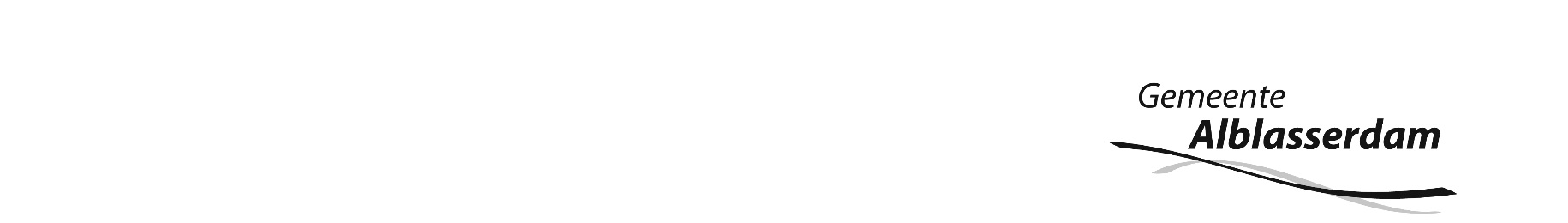 De raad van de gemeente Alblasserdam;gelezen het voorstel van burgemeester en wethouders van 21 augustus 2019  over Zienswijze op deelname in werkgeversvereniging VNG door de Gemeenschappelijke Regeling Drechtsteden in verband met volgen CAOB E S L U I T :Kennis te nemen van een brief van het dagelijks bestuur van de Gemeenschappelijke Regeling Drechtsteden (GRD) inzake zienswijze op deelname in werkgeversvereniging VNG in verband met volgen CAO; Te besluiten geen zienswijze uit te brengen. Alblasserdam,  24 september 2019De raad voornoemd,De griffier,                                                De voorzitter, 				I.M. de Gruijter                                         J.G.A. Paans 	